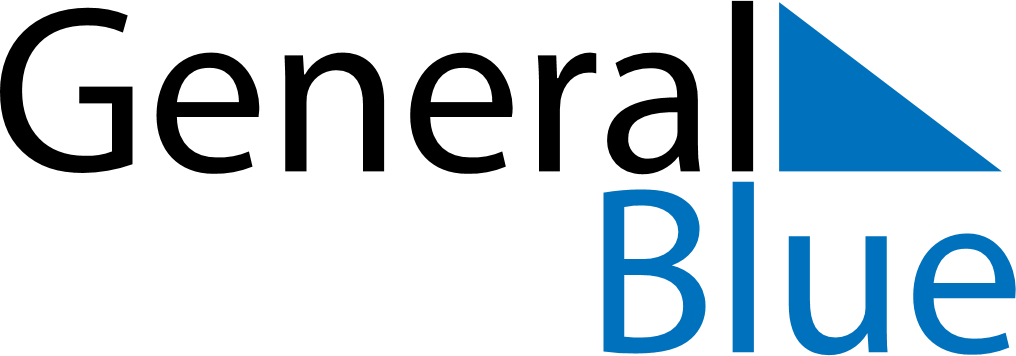 January 2024January 2024January 2024January 2024January 2024January 2024Kungsoer, Vaestmanland, SwedenKungsoer, Vaestmanland, SwedenKungsoer, Vaestmanland, SwedenKungsoer, Vaestmanland, SwedenKungsoer, Vaestmanland, SwedenKungsoer, Vaestmanland, SwedenSunday Monday Tuesday Wednesday Thursday Friday Saturday 1 2 3 4 5 6 Sunrise: 8:53 AM Sunset: 3:04 PM Daylight: 6 hours and 11 minutes. Sunrise: 8:52 AM Sunset: 3:05 PM Daylight: 6 hours and 13 minutes. Sunrise: 8:52 AM Sunset: 3:07 PM Daylight: 6 hours and 15 minutes. Sunrise: 8:51 AM Sunset: 3:08 PM Daylight: 6 hours and 17 minutes. Sunrise: 8:50 AM Sunset: 3:10 PM Daylight: 6 hours and 19 minutes. Sunrise: 8:50 AM Sunset: 3:11 PM Daylight: 6 hours and 21 minutes. 7 8 9 10 11 12 13 Sunrise: 8:49 AM Sunset: 3:13 PM Daylight: 6 hours and 24 minutes. Sunrise: 8:48 AM Sunset: 3:15 PM Daylight: 6 hours and 26 minutes. Sunrise: 8:47 AM Sunset: 3:17 PM Daylight: 6 hours and 29 minutes. Sunrise: 8:46 AM Sunset: 3:19 PM Daylight: 6 hours and 32 minutes. Sunrise: 8:45 AM Sunset: 3:20 PM Daylight: 6 hours and 35 minutes. Sunrise: 8:44 AM Sunset: 3:22 PM Daylight: 6 hours and 38 minutes. Sunrise: 8:42 AM Sunset: 3:24 PM Daylight: 6 hours and 42 minutes. 14 15 16 17 18 19 20 Sunrise: 8:41 AM Sunset: 3:27 PM Daylight: 6 hours and 45 minutes. Sunrise: 8:40 AM Sunset: 3:29 PM Daylight: 6 hours and 49 minutes. Sunrise: 8:38 AM Sunset: 3:31 PM Daylight: 6 hours and 52 minutes. Sunrise: 8:37 AM Sunset: 3:33 PM Daylight: 6 hours and 56 minutes. Sunrise: 8:35 AM Sunset: 3:35 PM Daylight: 7 hours and 0 minutes. Sunrise: 8:33 AM Sunset: 3:38 PM Daylight: 7 hours and 4 minutes. Sunrise: 8:32 AM Sunset: 3:40 PM Daylight: 7 hours and 8 minutes. 21 22 23 24 25 26 27 Sunrise: 8:30 AM Sunset: 3:42 PM Daylight: 7 hours and 12 minutes. Sunrise: 8:28 AM Sunset: 3:45 PM Daylight: 7 hours and 16 minutes. Sunrise: 8:26 AM Sunset: 3:47 PM Daylight: 7 hours and 20 minutes. Sunrise: 8:25 AM Sunset: 3:49 PM Daylight: 7 hours and 24 minutes. Sunrise: 8:23 AM Sunset: 3:52 PM Daylight: 7 hours and 29 minutes. Sunrise: 8:21 AM Sunset: 3:54 PM Daylight: 7 hours and 33 minutes. Sunrise: 8:19 AM Sunset: 3:57 PM Daylight: 7 hours and 38 minutes. 28 29 30 31 Sunrise: 8:17 AM Sunset: 3:59 PM Daylight: 7 hours and 42 minutes. Sunrise: 8:14 AM Sunset: 4:02 PM Daylight: 7 hours and 47 minutes. Sunrise: 8:12 AM Sunset: 4:04 PM Daylight: 7 hours and 51 minutes. Sunrise: 8:10 AM Sunset: 4:07 PM Daylight: 7 hours and 56 minutes. 